На все перечисленные мероприятия необходимо иметь при себе сменную обувь, маску!Приложение 2Приложение 2Приложение 2Приложение 2Приложение 2     Календарь мероприятий муниципального этап республиканского конкурса 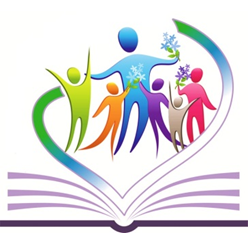 педагогического мастерства «Классный классный»     Календарь мероприятий муниципального этап республиканского конкурса педагогического мастерства «Классный классный»     Календарь мероприятий муниципального этап республиканского конкурса педагогического мастерства «Классный классный»     Календарь мероприятий муниципального этап республиканского конкурса педагогического мастерства «Классный классный»     Календарь мероприятий муниципального этап республиканского конкурса педагогического мастерства «Классный классный»ПОНЕДЕЛЬНИКВТОРНИКСРЕДАЧЕТВЕРГПЯТНИЦА12.02.2021 - 15.00 МОУ «СОШ № 3»Установочный семинар15.02.202116.02.202117.02.202118.02.202119.02.2021Регистрация, направление документов заочного этапа  на адрес электронной почты zdvr10@mail.ru, с пометкой «на Конкурс «Классный классный», следующие документы:- заявка участника Конкурса по образцу (Приложение 6 к настоящему Положению);- согласие участника Конкурса на обработку персональных данных (Приложение 7 к настоящему Положению);- программа работы классного руководителя с классом;- подборка цветных фотографий (в электронном виде портрет 9х13, жанровые фотографии (с классного часа, внеклассного мероприятия, педагогического совещания и т.п.) в формате *.jpg с разрешением 300 точек на дюйм без уменьшения исходного размера для оформления конкурсных материалов.Заполнение электронного ресурса: «Визитная карточка» и  «Программа организации воспитательной работы с классным коллективов»Регистрация, направление документов заочного этапа  на адрес электронной почты zdvr10@mail.ru, с пометкой «на Конкурс «Классный классный», следующие документы:- заявка участника Конкурса по образцу (Приложение 6 к настоящему Положению);- согласие участника Конкурса на обработку персональных данных (Приложение 7 к настоящему Положению);- программа работы классного руководителя с классом;- подборка цветных фотографий (в электронном виде портрет 9х13, жанровые фотографии (с классного часа, внеклассного мероприятия, педагогического совещания и т.п.) в формате *.jpg с разрешением 300 точек на дюйм без уменьшения исходного размера для оформления конкурсных материалов.Заполнение электронного ресурса: «Визитная карточка» и  «Программа организации воспитательной работы с классным коллективов»Регистрация, направление документов заочного этапа  на адрес электронной почты zdvr10@mail.ru, с пометкой «на Конкурс «Классный классный», следующие документы:- заявка участника Конкурса по образцу (Приложение 6 к настоящему Положению);- согласие участника Конкурса на обработку персональных данных (Приложение 7 к настоящему Положению);- программа работы классного руководителя с классом;- подборка цветных фотографий (в электронном виде портрет 9х13, жанровые фотографии (с классного часа, внеклассного мероприятия, педагогического совещания и т.п.) в формате *.jpg с разрешением 300 точек на дюйм без уменьшения исходного размера для оформления конкурсных материалов.Заполнение электронного ресурса: «Визитная карточка» и  «Программа организации воспитательной работы с классным коллективов»Регистрация, направление документов заочного этапа  на адрес электронной почты zdvr10@mail.ru, с пометкой «на Конкурс «Классный классный», следующие документы:- заявка участника Конкурса по образцу (Приложение 6 к настоящему Положению);- согласие участника Конкурса на обработку персональных данных (Приложение 7 к настоящему Положению);- программа работы классного руководителя с классом;- подборка цветных фотографий (в электронном виде портрет 9х13, жанровые фотографии (с классного часа, внеклассного мероприятия, педагогического совещания и т.п.) в формате *.jpg с разрешением 300 точек на дюйм без уменьшения исходного размера для оформления конкурсных материалов.Заполнение электронного ресурса: «Визитная карточка» и  «Программа организации воспитательной работы с классным коллективов»Регистрация, направление документов заочного этапа  на адрес электронной почты zdvr10@mail.ru, с пометкой «на Конкурс «Классный классный», следующие документы:- заявка участника Конкурса по образцу (Приложение 6 к настоящему Положению);- согласие участника Конкурса на обработку персональных данных (Приложение 7 к настоящему Положению);- программа работы классного руководителя с классом;- подборка цветных фотографий (в электронном виде портрет 9х13, жанровые фотографии (с классного часа, внеклассного мероприятия, педагогического совещания и т.п.) в формате *.jpg с разрешением 300 точек на дюйм без уменьшения исходного размера для оформления конкурсных материалов.Заполнение электронного ресурса: «Визитная карточка» и  «Программа организации воспитательной работы с классным коллективов»22.02.202123.02.202124.02.202125.02.202126.02.2021РАБОТА ЖЮРИРАБОТА ЖЮРИРАБОТА ЖЮРИРАБОТА ЖЮРИРАБОТА ЖЮРИ01.03.2021 – 9.00МОУ «ГИЯ»Открытие конкурса «Классный классный».Защита проекта «Мероприятие по антикоррупционному просвещению обучающихся»02.03.202103.03.20219.05 – СОШ № 2010.05 – СОШ № 2011.20 – СОШ № 16Открытые классные часы04.03.20219.20 – Лицей № 110.20 – СОШ № 311.35- НШДС № 113.20 – СОШ № 19Открытые классные часы05.03.202109.03.202110.03.2011.03.202112.03.2021 -14.30МОУ «ГИЯ»Подведение итогов и закрытие конкурса